 High School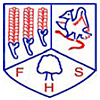 Grading Criteria – Unit 22 – Developing Computer GamesAim and Purpose: The aim of this unit is to ensure that you know about different types of computer game, understand the impact gaming has on society and are able to design, develop, test and document computer games.Unit 22 – Developing Computer GamesOn completion of this unit you should be able to:Understand the impact of the gaming revolution on society2 Know the different types of computer game3 Be able to design and develop computer gamesBe able to test and document computer gamesExplanation of the Unit 22 – Developing Computer GamesThere are many different types of computer games available which vary greatly in their look and feel, style, genre and complexity. Computer games can be played in a variety of ways, for example over the internet, on mobile telephones, on personal computers and on any of a wide range of mobile or static gaming platforms/consoles that are commercially available. A computer game is essentially a highly interactive software application so, as with any complex piece of software, it requires suitable design, coding, testing and documentation.This unit is intended to prepare you for the exciting and creative journey of designing, developing and testing computer game solutions using suitable tools, environments and techniques. It is an ideal starting point for those of you who are considering a game development career path.The unit content is divided between designing game components, implementing these using an appropriate development environment, testing the game and producing suitable accompanying documentation for both the target audience and technical personnel. Although it is recognised that the implementation phase is often the most enjoyable for the developer, equal emphasis is purposely placed on design and testing to ensure that the game is as fault-free as possible and meets the needs of the original specification.It is of equal importance that learners are aware of the social impact, positive and negative, that computer gaming has had on individuals and society as a whole. You will explore the issues surrounding gaming and consider some of the research that has been carried out in this area  Introduction to scenarioYou are employed by ‘FHSGames’ a local game design company. They specialize in making all genres of games for playing on a PC, Apple Macs and mobile devices. Miss Alleyn is your supervisor. She is delighted with your skills as a games programmer and has decided to allow you to lead the team to design and create a game for one of our customer. In this assignment you will design a game for one of our clients – FHS ICT.Assignment 2 – Designing a computer gameTask 1 – Design for FHS ICT game – P3FHS ICT department is keen to teach students how to create computer programs.  The teachers have done extensive research and have realized that gamification is a very powerful method to teach most concepts; they want you to develop a computer game that will teach teenagers the following concepts:You are required to use the most appropriate method to present this concept in a gamified solution.  Consider using:Multiple choiceMatchingPicture associationAnimationUse the design specification below to assistObjective CYou are at liberty to choose how the game will look, the other specifications follows:The game should have at least TWO levelsYou must use at least THREE variablesYou must include instructions on how to play the game, but it must be short and effectiveWhat to Submit:1.	Design specification.Design SpecificationDesign Document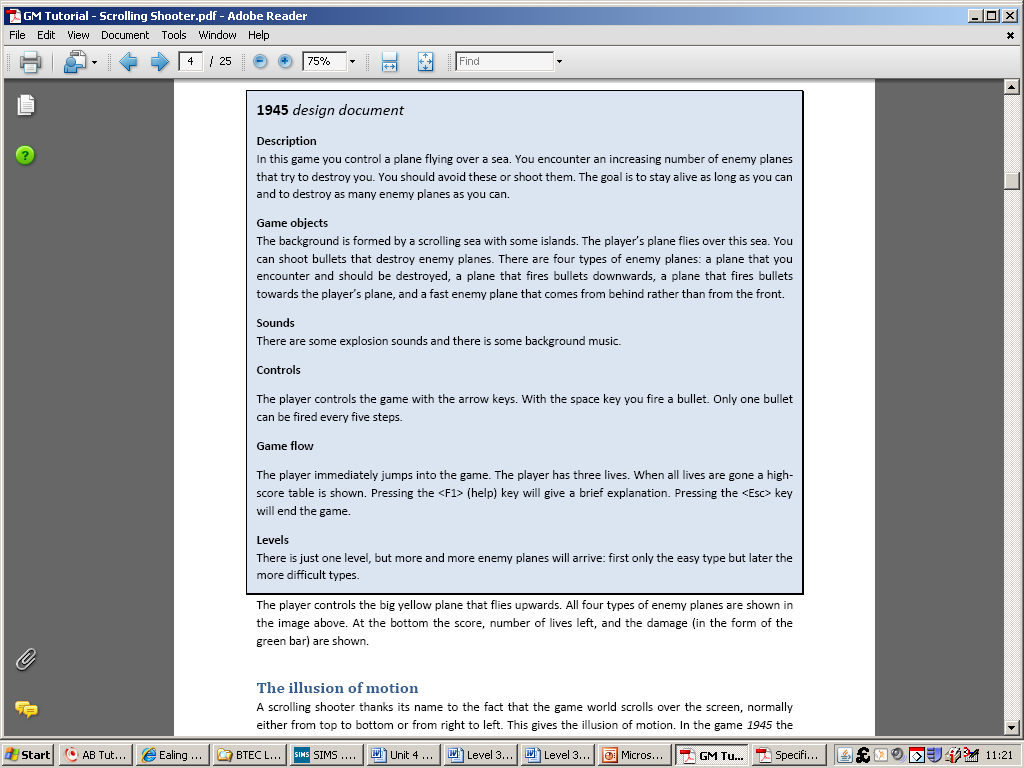 2.  Design of the User InterfaceUse Balsamiq for wireframinghttp://www.balsamiq.com/3. Objects and Possible Code4.  List of VariablesQuestions used in the gameTask 2 – Data Types  –M1Create a table outlining ALL the data types that were used in your game, you should also show where these were declared.ExampleWhat to Submit:1.	Data Types.Task 3 – Structure and Design  - D2Explain how your design catered for maintenance of the game.  In particular how did you think about the following when making your design?Purpose of the gameModularitySystematic approachData dictionaryObjects (sprites, events and actions)What to Submit:1.	Report  on design for maintenanceUnit Number and Name:Unit  22: Developing Computer GamesUnit  22: Developing Computer GamesUnit  22: Developing Computer GamesUnit Code:Unit 6: K/601/7324Credit Value:10QCF Level:3Guided Learning Hours:60 Assessor:Mr. DawkinsMr. DawkinsMr. DawkinsAssignment Launch DateFebruary 20, 2012February 20, 2012Assignment Hand in DateAssignment 2: Designing a GameMarch 12,  2012To achieve a pass grade you must show that you are able to:To achieve a merit you must show that you are able to:To achieve a distinction you must show that you are able to:P3 –   produce a design for a computer game for a given specificationM1 -  determine appropriate data types for a computer game and show how they areDeclaredD2 -  explain how the structure anddesign of a game can assist in maintenance and capacity forextensionP3: Guidance (Taken from the unit specification)Design: tools eg storyboards, pseudo code, narratives, action lists, graphical toolsProgram design: purpose; modularity; systematic approach; data dictionary eg data types/structures, methods/procedures, parameters passed, return values, scope, visibility (private, public, static, friend, etc); other eg objects, instantiation algorithm design P3 – Produce a design for a computer game for a given specificationObjectgameNameReal NamePossible Codeenemy1Enemy PlaneCheck if the plane is in viewIf it is then    set the vertical speed to 8Else    set the y co-ordinate to a random(-20, -65)    set the vertical speed to 8ENDIFVariable NameDescriptionLivesKeeps count of the number of livesNameData typeDeclaredCommentcanShootBoolean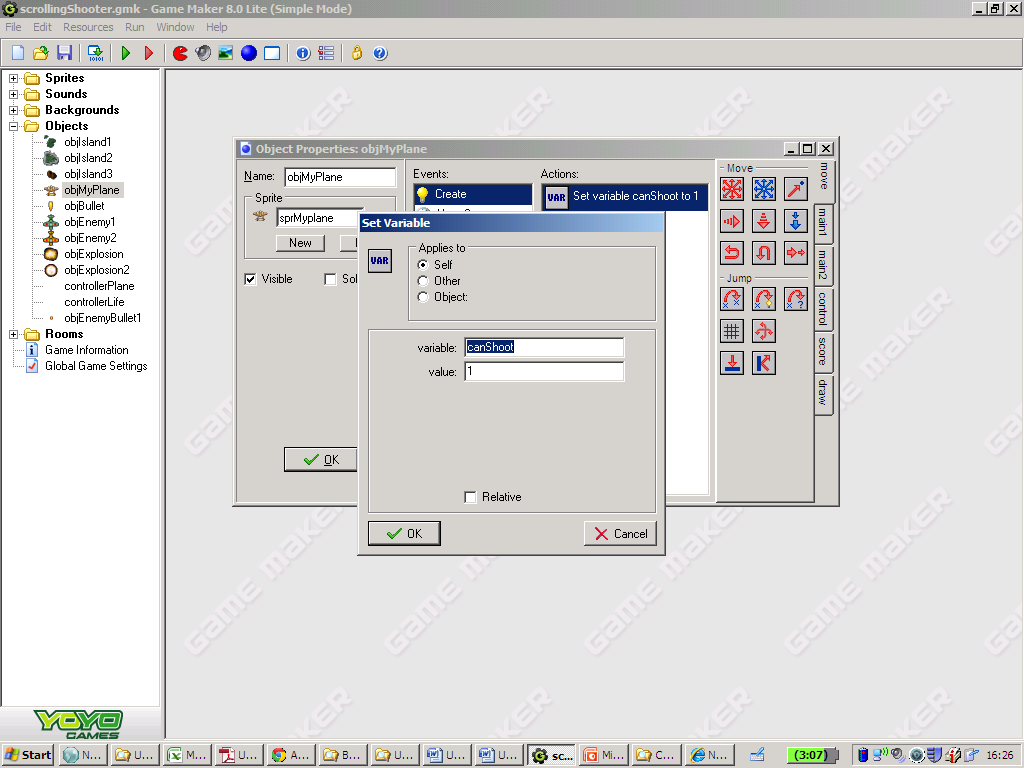 Variable used to determine if the plane can shootM1: Guidance (Taken from the unit specification)Data representation: types eg integers, real numbers, Booleans, characters, strings; declaring eg assigning constants, variables.M1 – Determine appropriate data types for a computer game and show how they are declaredD2: Guidance (Taken from the unit specification)Program design: purpose; modularity; systematic approach; data dictionary eg data types/structures, methods/procedures, parameters passed, return values, scope, visibility (private, public, static, friend, etc); other eg objects, instantiation algorithm design.D2 – Explain how the structure and design of a game can assist in maintenance and capacity for extension.